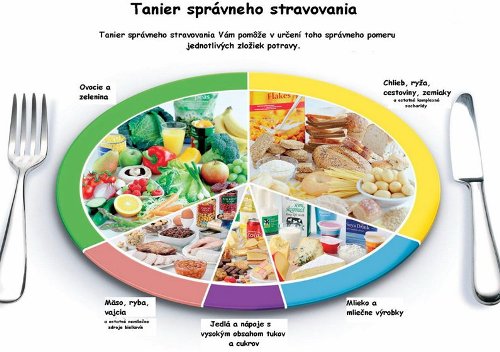 Centrum voľného času v Žiari nad Hronom organizuje v spolupráci so Slovenským Červeným krížom tematický blok „Chráň si svoj život III“. Minikurz o správnej životospráve, zdravom životnom štýle, vyváženej strave, správnej  a zdravej výžive je určený deťom ŠKD ŠZŠ v ZH. Interaktívna prednáška spojená s workshopom sa uskutoční 12.4.2019 o 13:00 na ŠZŠ. 